Dossier PER 2024 
Prestations écologiques requises (PER) dans le canton de FribourgDepuis 2023 le dossier PER ne contient plus que 3 pages :Page 1 : 		Page de couverture
Page 2 et 3 :	Couverture du sol en automne 2023 et					techniques culturales sur les terres assoléesLe dossier doit, comme tous les autres documents, être conservé durant 6 ans..2 Dossier PER 2024Couverture du sol en automne 2023 et techniques culturales sur les terres assoléesA remplir jusqu'au 1er décembre 2023 (voir règles techniques PER, chapitre 4.1) puis à compléter dès la mise en place des cultures de printemps (en cas d’inscription à la couverture approrpiée du sol et/ou techniques culturales préservant le sol).Explications complémentaire disponibles à la page suivante.Les exigences pour la couverture du sol ne concernent que les exploitations et communautés PER comptant plus de 3 ha de TO.3 	Les terres ouvertes (TO) comprennent : les grandes cultures (céréales, sarclées, etc.) + les bandes semées pour organismes utiles sur terres ouvertes, les jachères tournantes et florales anisi que les ourlets sur terres assolées + les cultures spéciales annuelles (cultures maraîchères, fraises, etc.). Dans le cas de la couverture du sol, les surfaces sous tunnel, déjà couvertes, ne sont pas prises en compte pour le calcul des 3 ha, ni soumises aux exigences de couverture.	Dans le cas d’échanges de parcelles, l’exploitant qui a réalisé le dernier travail du sol ou semis avant le 01.12.2023 doit noter la parcelle échangée sur son dossier PER.	Lors de récolte partielle (p.ex. maïs affouragé en vert), la culture est considérée comme encore en place si moins de 50 % de la parcelle sont récoltés au 31.08.2023, pour autant que la partie récoltée au 31.08.2023 soit plus petite que 1 ha. Nécessaire uniquement pour le contrôle facultatif pour les techniques culturales préservant le sol. 	Abréviations :semis direct (SD)semis en bande (SB)semis sous litière (SL)Strip-till (ST)Labour (LB) Renseigner la date de destruction du système racinaire par un travail du sol. Nécessaire uniquement pour le contrôle du programme facultatif pour une couverture appropriée du sol.Toutes les informations figurant sur ce document doivent être indiquées dans le carnet des champs. Il donne néanmoins une meilleure vue d’ensemble et facilite les contrôles des exigences PER pour la couverture du sol ainsi que les exigences des programmes facultatifs de contributions pour une couverture appropriée du sol et pour les techniques culturales préservant le sol.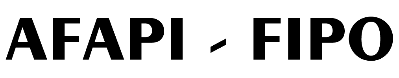 Rte de Grangeneuve 19 - 1725 Posieux	026 305 59 21E-Mail 	afapi.fipo@fr.chSite 		www.afapi-fipo.chCe document reste sur l‘exploitation !BID : 		Nom :		Prénom :		Adresse :		NP / Lieu :		Toutes les parcelles                     en TO en 2023 et/ou 2024 Cultures principales récoltées en 2023                                                   Cultures principales récoltées en 2023                                                   Cultures intercalaires Cultures intercalaires Cultures intercalaires Cultures intercalaires Cultures principales sur les terres ouvertes (TO) 
pour la campagne de récolte 2024Cultures principales sur les terres ouvertes (TO) 
pour la campagne de récolte 2024Cultures principales sur les terres ouvertes (TO) 
pour la campagne de récolte 2024Cultures principales sur les terres ouvertes (TO) 
pour la campagne de récolte 2024GeoID, Nom / Lieu-dit / CultureDate de récolteIntercultureDate de semisTechnique de semis Date de  destructionCultureSurface 
(ha)Date de semisTechnique de semis 000000 – ExempleOrge d’automne30.06.23Media 2011.07.23SL15.05.24Maïs ensilage1.4515.05.24SBTotal des terres ouvertes (TO)Total des terres ouvertes (TO)Total des terres ouvertes (TO)Total des terres ouvertes (TO)